ПРОЕКТрешения о предоставлении разрешения на условно разрешенный вид использования «Медицинские организации особого назначения» в отношении земельного участка с кадастровым номером 38:06:100105:904, площадью 1215 кв.м., расположенного по адресу: Иркутская область, Иркутский район, с. Хомутово, ул. Трактовая, 1/4Учитывая заявление Юринского Ивана Александровича о предоставлении разрешения на условно разрешенный вид использования «Медицинские организации особого назначения» в отношении земельного участка с кадастровым номером 38:06:100105:904, площадью 1215 кв.м., расположенного по адресу: Иркутская область, Иркутский район, с. Хомутово, ул. Трактовая, 1/4Схемы расположения земельного участка, в отношении которого подготовлен проект решения о предоставлении разрешения на условно разрешенный вид использования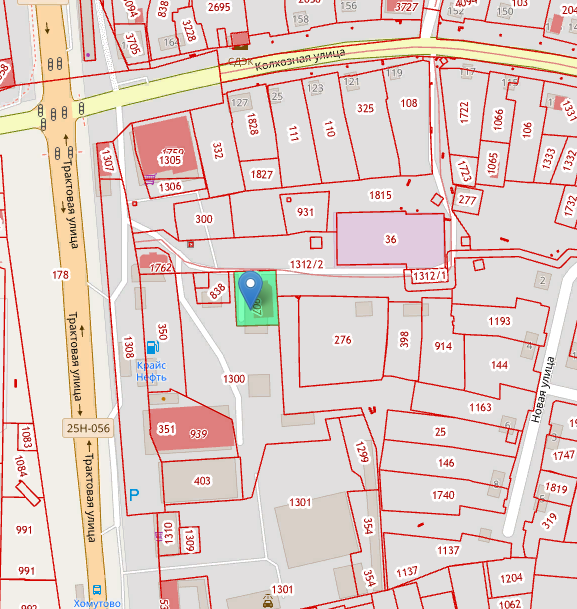 